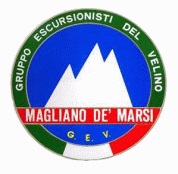                            Modulo iscrizione Gruppo Escursionisti del VelinoNome        _____________________________________________________________________Cognome      ___________________________________________________________________Luogo e data di nascita     _______________________________________________________Indirizzo          _______________________________________________________________Citta    _______________________________________________CAP ___________________Cod Fiscale    ________________________________________________________________Telefono    ___________________________________________________________________email        ___________________________________________________________________FIRMA     _______________________________Autorizzo al trattamento dei miei dati personali, ai sensi del D.lgs.196 del 30 giugno 2003FIRMA     _______________________________da compilare e spedire a info@montevelinogev.itModalita di pagamento ( barrare l’opzione desiderata ) :□      Tramite  Bonifico bancario       IT21 Q076 0103 6000 0101 1522 305□       Consegna presso la sede In Via Marciano n.22 Magliano dei Marsi  aperta tutti i martedi dalle 21:30 □      Consegna direttamente ai membri del direttivo GEV